A° 2022	N° 139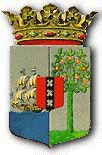 PUBLICATIEBLADMINISTERIËLE REGELING MET ALGEMENE WERKING van de 4de december 2022,                tot het vaststellen van regels met betrekking tot de welstandcriteria voor venten ter uitvoering van artikel 2, tweede lid, van de Landsverordening openbare orde ____________De Minister van Economische Ontwikkeling,	Overwegende,dat ingevolge artikel 2, tweede lid, van de Landsverordening openbare orde bij ministeriële regeling met algemene werking regels kunnen worden vastgesteld in het belang van de welstand;dat ingevolge artikel 22 van de Landsverordening openbare orde het verboden is om zonder of in afwijking van een vergunning van de Minister van Economische Ontwikkeling op of aan de openbare weg te venten, waarbij onder venten wordt verstaan het niet gebonden aan een vaste plaats te koop aanbieden, verkopen of afleveren van goederen dan wel diensten;dat het wenselijk is om de welstandcriteria zoals vastgelegd in het Ventbeleid (augustus 2022) bij ministeriële regeling met algemene werking vast te stellen;	Gelet op:Artikelen 2, tweede lid, en 22 van de Landsverordening openbare orde;Heeft besloten:Artikel 1Het Ventbeleid (augustus 2022) opgenomen in de bijlage bij deze regeling wordt vastgesteld. Artikel 2Deze regeling treedt in werking met ingang van de dag na de datum van bekendmaking.Willemstad, 4 december 2022De Minister van Economische Ontwikkeling,	R.M. CIJNTJEUitgegeven de 29de december 2022De Minister van Algemene Zaken,G.S. PISASBIJLAGE behorende bij de ministeriële regeling van de 4de  december 2022, 	                    houdende vaststelling van het Ventbeleid (augustus 2022)InleidingAanleidingBij de overgang van de Nederlandse Antillen naar Land Curaçao op 10 oktober 2010 is de Eilandsverordening Bevordering Openbare en Bescherming Gemeenschap (EBOOBG) op de negatieve lijst terecht gekomen. Op 1 augustus 2015 is de Landsverordening Openbare Orde (hierna: LOO) in werking getreden, welke voornoemde Eilandsverordening moest vervangen. Ter waarborging van de openbare orde is ten behoeve van het verlenen van vergunningen voor standplaatsen het Standplaatsenbeleid Binnenstad, alsmede het Standplaatsbeleid buiten Binnenstad opgesteld. Sinds de inwerkingtreding van de LOO is echter nog geen specifiek beleid voor het venten vastgesteld. DoelstellingTeneinde te komen tot een gestructureerde behandeling van aanvragen voor ventvergunningen alsmede het gezamenlijk opstellen van een toetsingskader, is het van essentieel belang om beleidsregels vast te stellen waaraan vergunningaanvragen getoetst worden en waaraan venters dienen te voldoen. Deze beleidsregels zijn in deze nota opgenomen. Het gaat hierbij om uitwerking van de toepasselijke criteria op het gebied van de openbare orde, openbare veiligheid en volksgezondheid.Het doel van de onderhavige beleidsregels is om negatieve invloed op de woon- en leefomgeving door het venten te beperken en om overlast, gevaarlijke situaties en verstoring van de openbare orde en de veiligheid te voorkomen.Bij de totstandkoming van deze nota hebben de medewerkers van het Ministerie van Economische Ontwikkeling (hierna: MEO) overleg gepleegd met medewerkers van het Ministerie van Gezondheid, Milieu en Natuur (hierna: het Ministerie van GMN), het Ministerie van Verkeer, Vervoer en Ruimtelijke Planning (hierna: het Ministerie van VVRP), de Directie Wetgeving en Juridische Zaken en de afdeling Unit Bijzonder Wetten (UBW) van het Ministerie van Justitie.Ter bevordering van een “Red Carpet Treatment” zijn de eisen van het Ministerie van Justitie en het Ministerie van VVRP in verband met de openbare orde en de verkeersveiligheid en de eisen van het Ministerie van GMN in verband met de volksgezondheid in dit document opgenomen teneinde de afhandeling van de vergunningaanvragen te versimpelen en te versnellen. Een kopie van elk verleende vergunning zal aan VVRP (UOROP), de politie en het Ministerie van GMN worden toegezonden ten behoeve van de nodige inspecties en de controle en handhaving.Definitie ventenOnder venten wordt ingevolge artikel 22 van de LOO verstaan “het niet gebonden aan een vaste plaats te koop aanbieden, verkopen of afleveren van goederen dan wel diensten”.Het gaat hierbij om het aanbieden van goederen en/of diensten op of aan de openbare weg, zonder vaste plaats, namelijk huis aan huis, of op een andere voor het publiek toegankelijke en in de open lucht gelegen plaats, te voet of met een voertuig, waarbij de venter zich voortdurend voortbeweegt, met uitzondering van de momenten waarop de klanten worden bediend.De venter dient zijn waren voortdurend vanaf een andere plaats aan te bieden, anders is er sprake van een standplaatsinname. Voor een standplaats is een standplaatsvergunning nodig.Afbakening:Voor de volgende activiteiten zal geen ventvergunning worden vereist en gelden de criteria zoals opgenomen in deze nota niet, tenzij anders aangegeven:het aan huis of aan bedrijven afleveren van goederen, op bestelling, in het kader van de exploitatie van een bedrijf; hierbij kan gedacht worden aan de aflevering van snacks door een cateringbedrijf; er is hier geen sprake van op of aan de openbare weg venten;het uitsluitend bij vaste afnemers aan huis of aan bedrijven verkopen van producten en diensten; voorbeelden hiervan zijn een mobiele autowasbedrijf of een mobiele banketbakker die bij vaste afnemers zijn producten of diensten gaat verkopen; er is hier geen sprake van op of aan de openbare weg venten;het aan huis of aan bedrijven leveren, aanbieden of verkopen van gedrukte of geschreven stukken waarin gedachten en gevoelens worden geopenbaard, zoals kranten, religieuze of enig andere ideëel leesmateriaal, in verband met de vrijheid van meningsuiting (cf. artikel 9, eerste en derde lid, van de Staatsregeling van Curaçao);het inzamelen van geld en/of goederen (collecteren), aangezien er geen sprake is van verkoop van goederen of diensten;het verspreiden van folders en flyers en het uitdelen van gratis samples van producten, aangezien er geen sprake is van verkoop van goederen of diensten; Naast langdurige ventvergunningen (voor maximaal 3 jaar) worden ook tijdelijke ventvergunningen verleend. Een tijdelijke ventvergunning wordt verleend voor het venten tijdens openbare vermakelijkheden (evenementen) van korte duur (maximaal 1 maand). Een tijdelijke of een langdurige ventvergunning kan worden verleend aan een natuurlijk persoon of aan een coöperatie of een stichting ten behoeve van hun leden of aan een ander rechtspersoon ten behoeve van meerdere verkopers.Wettelijk kaderLandsverordening openbare ordeOp grond van artikel 22 van de LOO is het verboden om zonder of in afwijking van een vergunning van de Minister van Economische Ontwikkeling op of aan de openbare weg te venten. De ventvergunning kan op grond van artikel 2, tweede lid, van de LOO geweigerd worden in het belang van de openbare orde, rust, veiligheid en de welstand, volgens bij Ministeriële Regeling met algemene werking, vast te stellen regels. De voornoemde belangen worden middels deze nota vertaald in concrete voorschriften waaraan venters dienen te voldoen en op basis waarvan een ventvergunning kan worden verleend. Nadere regels met betrekking tot het aanvragen van een vergunning, het behandelen van een aanvraag, de weigerings- en intrekkingsgronden en het model voor een vergunning, ingevolge artikel 3, tweede lid, van de LOO, zullen bij Ministeriële Regeling met algemene werking worden vastgesteld.Verder is het op grond van artikel 23, sub b, van de LOO, verboden om op de openbare weg bij het venten, bij het omroepen of bij het verspreiden, aanbevelen, aankondigen of bekend maken van gedrukte of geschreven stukken of afbeeldingen, zodanig te roepen, rond te gaan of te rijden met zodanige reclamemiddelen of zodanige geraas makende middelen dat daardoor de openbare orde verstoord of bedreigd, of de goede zeden aanstoot gegeven wordt.Naast de LOO zijn tevens de hiernavolgende wettelijke kaders van belang.Wegenverkeersverordening Curaçao 2000Op grond van artikel 21 is het verboden zich zodanig te gedragen dat gevaar op de weg wordt veroorzaakt of kan worden veroorzaakt of dat het verkeer op de weg wordt gehinderd of kan worden gehinderd.Zowel de LOO als de Wegenverkeersverordening reguleren het gedrag van de weggebruikers, waaronder ook venters, en beiden worden gehandhaafd door de politie.WarenlandsverordeningTen aanzien van waren, waaronder eet- of drinkwaren zoals bedoeld in artikel 1 van de Warenlandsverordening, stelt de Warenlandverordening regels, en ingevolge artikelen 2 en 3, de grondslag voor het stellen van nadere regels, met betrekking tot onder meer de samenstelling, de kwaliteit, de toestand, de hoedanigheid en de houdbaarheid, alsook de wijze van het vervaardigen, het verpakken of het opslaan.De Warenverordening wordt gehandhaafd door het Ministerie van GMN.Eilandsverordening leges, precariorechten en retributies CuraçaoVoor vergunningen dienen leges betaald te worden. In de Eilandsverordening leges, precariorechten en retributies Curaçao zijn de bedragen opgenomen die per jaar in rekening worden gebracht voor het venten met of zonder gebruikmaking van een voertuig.BeleidsregelsOpenbare orde en rust Regels ter waarborging van de openbare orde en rust zijn bedoeld om te voorkomen dat inbreuk plaatsvindt op de normale gang van het maatschappelijke leven of dat overmatige hinder wordt opgeleverd voor de omgeving. In verband met de openbare orde gaat het voornamelijk om eisen ter voorkoming dat: er schade optreedt aan belangen van derden;doelmatig en veilig gebruik van de openbare weg belemmerd wordt en de verkeersveiligheid in gevaar komt;hinder, overlast of verontreiniging ter plaatse door het venten veroorzaakt wordt.In dit kader worden de volgende criteria gehanteerd:Per woonwijk, met uitzondering van het kernwinkelgebied in de binnenstad, worden maximaal 6 ventvergunningen verleend;Voor het kernwinkelgebied van Punda en Otrobanda worden elk maximaal 15 ventvergunningen verleend, conform de volgende verdeling:IJs (3) – ice-cream, frio frio, e.d.Kant-en-klare eet- en drinkwaren anders dan ijs (3)Diensten (3) – fotografie, etc.Anders (6)Men mag niet langer dan 30 minuten op één locatie blijven staan. Het langer stilstaan in afwachting van klanten is niet toegestaan; Het verkoopmiddel dient deugdelijk te zijn en in een goede staat van onderhoud te verkeren (ook rij technisch);In het geval gebruik wordt gemaakt van een ventwagen, mag deze niet langer zijn dan 6 meter, niet breder dan 2,50 meter en niet hoger dan 3 meter; Er worden geen ventvergunningen verleend voor op het strand; Huis aan huis venten is uitsluitend tussen 8.00 uur en 19.00 uur toegestaan;Bij een tijdelijke ventvergunning voor een evenement is venten alleen toegestaan gedurende de uren waarin het evenement plaatsvindt;Het venten op een evenemententerrein is alleen toegestaan met toestemming van de organisator;Het is niet toegestaan te venten met producten of diensten die in strijd zijn met de goede zeden. Hierbij kan worden gedacht aan voorwerpen, afbeeldingen en/of tekst met geweld, bloot, seks, racisme, wapens, e.d. als onderwerp; Een venter moet 16 jaar of ouder zijn;Het is niet toegestaan om tijdens het venten door middel van geluid de aandacht van het publiek te trekken, anders dan met een bel of toeter en/of door middel van de menselijke stem. Het gebruik van luidsprekers, versterkers en andere middelen ter versterking van het geluid is niet toegestaan;Indien de vergunninghouder gebruik wenst te maken van een assistent of assistenten, dienen ook alle relevante gegevens van de assistent(en) overlegd te worden bij de vergunningaanvraag;Een vergunning is persoonsgebonden. Anders dan hetgeen is opgenomen in de vorige lid, mag de vergunninghouder zich niet laten vervangen door een andere verkoper;Er mogen geen andere goederen of diensten worden verkocht dan die in de vergunning zijn opgenomen;De venter dient te allen tijde in het bezit te zijn van een kopie van de ventvergunning en een geldig legitimatiebewijs.Veiligheid: volksgezondheidMet betrekking tot de waarborging van de volksgezondheid worden de volgende criteria gehanteerd:De personen die etens- en drinkwaren voorbereiden dienen in het bezit te zijn van een geldig gezondheidscertificaat uitgegeven door de Technische Hygiënezorg (THZ);Bij het verpakken, bewaren en het hanteren van eet- en drinkwaren mag niet gebruik worden gemaakt van werktuigen, gereedschappen, vaatwerken en/of verpakkingsmateriaal welke: niet in de zindelijke staat verkeren;aan de eet- en drinkwaren, bestanddelen kunnen afgeven, in hoeveelheden die voor de gezondheid schadelijk kunnen zijn of genoemde waren kunnen verontreinigen; aan de eet- en drinkwaren kleurstoffen kunnen afgeven; Er moet een gelegenheid zijn voor de personen die de etenswaren voorbereiden om handen te wassen en te drogen (vloeibare zeep en wegwerp handdoekjes); Kabinet of bak, en andere voedselcontactoppervlakken dienen van deugdelijk materiaal te zijn welke gemakkelijk gereinigd en gedesinfecteerd kunnen worden; Etenswaren moeten in deugdelijke toestand verkeren en op geschikte temperatuur, 40°F (4°C) of lager voor etenswaren die koud dienen te worden gehouden of hoger dan 145°F (63°C) voor etenswaren die warm dienen te worden gehouden; Etenswaren moeten beschermd zijn tegen insecten en vuiligheid en mogen geen onderdelen en stoffen bevatten anders dan eet- en drinkwaren; Grondstoffen welke onaangename geuren verspreiden zoals: mest, keukenafval, slachtafval, carbol, lysol, petroleum e.d. mogen niet aanwezig zijn waar etenswaren worden voorbereid, vervoerd of uitgestald, tenzij deze stoffen zodanig zijn afgesloten dat verspreiding van geuren voorkomen wordt;Groenten, vruchten en knolgewassen welke rauw door de mens gebruikt kunnen worden, dienen met leidingwater te worden gewassen; Verkopers alsmede medewerkers moeten ten aller tijde behoorlijk en zindelijk gekleed zijn; De personen die met voedsel in aanraking komen mogen geen huidaandoeningen hebben of lijden aan zweren, etterende wonden aan gezicht en/of ledematen;Zij die in aanraking met voedsel komen moeten van een goede gezondheid genieten en goede persoonlijke gewoontes hebben (niet hoesten, roken, krabben e.d.);Venters mogen geen afval of enig soort vervuiling in de openbare ruimte achterlaten.Een ventvergunning voor het verkopen van drink- of etenswaren kan geweigerd of ingetrokken worden indien het aannemelijk is dat de volksgezondheid in het geding is bij het verlenen van de vergunning. Geen vergunning wordt verleend indien niet wordt voldaan aan het eerste vereiste zoals hierboven opgenomen, namelijk het bezitten van een geldig gezondheidscertificaat. Zowel het te verkopen product als de bereidings- en opslagplaats wordt door de Inspectie voor de Volksgezondheid van het Ministerie van GMN geïnspecteerd. Indien niet wordt voldaan aan een van de bovengenoemde vereisten, zal het Ministerie van GMN het MEO hiervan op de hoogte stellen, en kan de vergunning worden ingetrokken. VerkeersveiligheidVanuit het belang van de bescherming van de verkeersveiligheid worden de hiernavolgende criteria gehanteerd:Er wordt uitsluitend één (1) venter toegestaan op elke locatie waar een weg uitmondt op een kruispunt (waaronder ook T-kruisingen);Venters mogen het gemotoriseerde- of het voetgangersverkeer niet in zijn doorgang belemmeren;Bij kruispunten die voorzien zijn van verkeerslichten, mogen venters alleen bij rood licht hun producten aan de automobilisten aanbieden;Bij groen en/of oranje licht bevinden venters zich te allen tijde op het trottoir;Bij het venten vanuit een voertuig mag de bestuurder, ingevolge artikel 49 van de Wegenverkeersverordening, zijn voertuig niet laten stilstaan op een kruispunt, op een oversteekplaats of binnen een afstand van vijf meter daarvan, bij een bushalte ter hoogte van de markering, dan wel, ingeval die markering niet is aangebracht, op een afstand van minder dan 12 meter van het bord, of langs een gele doorgetrokken streep;Bij het venten vanuit een voertuig is stoppen uitsluitend toegestaan aan de rechterzijde van de weg;Het venten langs verkeerswegen is uitsluitend toegestaan van 11:00 uur tot en met 19.00 uur;Op het trottoir of in voetgangersgebieden is venten uitsluitend toegestaan met door de hand voortgetrokken of gedragen verkoopmiddelen;Het is niet toegestaan om zodanig stil te staan op een locatie, of de verkoopmiddelen zodanig te plaatsen, dat verkeerstekens, verkeerslichten en verkeersborden aan het zicht onttrokken worden, danwel dat een of ander straatmeubilair in gebruik wordt genomen;Geen ventvergunning wordt verleend voor etenswaren die ter plekke moeten worden bereid aangezien de bereiding te veel tijd in beslag zal nemen, waardoor de doorstroming van de gemotoriseerde- of het voetgangersverkeer wordt belemmerd.Voor activiteiten waarvoor geen ventvergunning is vereist, zoals aangegeven in paragraaf 1.3, zijn de voorwaarden opgenomen in paragraaf 3.1 zevende, negende en elfde lid, en paragraaf 3.3, met uitzondering van het zevende en tiende lid, van overeenkomstige toepassing.HandhavingIndien in strijd met de LOO, de beleidsregels opgenomen in deze nota, de verleende vergunning en/of de daaraan verbonden voorschriften wordt gevent, zal daartegen handhavend worden opgetreden. Ook wanneer venten tendeert naar het innemen van een standplaats, doordat de venter te lang op een plek blijft staan, zal corrigerend worden opgetreden.Eventuele aanwijzingen van de politie of toezichthoudende ambtenaren dienen meteen te worden opgevolgd door de venter.Als vergunningverlener is het MEO verantwoordelijk voor de controle op de naleving. Het toezicht op de naleving van de regels gegeven bij of krachtens de LOO wordt verricht door de personen aangewezen in artikel 184 van het Wetboek van Strafvordering, alsmede de bij landsbesluit aangewezen ambtenaren of personen.Inwerkingtreding en evaluatieDeze nota zal in werking treden na de publicatie ervan bij ministeriele regeling met algemene werking en zal uiterlijk 5 jaar na inwerkingtreding worden geëvalueerd.